IZJAVA O PRIHVAĆANJU JAVNE OBJAVE OSOBNIH PODATAKAOpćina Jasenovac, kao tijelo javne vlasti, sukladno odredbama Zakona o pravu na pristup informacijama („Narodne novine“ br. 25/13, 85/15), obvezna je, radi upoznavanja javnosti, omogućiti pristup informacijama o svom radu pravodobnom objavom na internetskim stranicama ili u javnom glasilu. Slijedom navedenog, kao pristupnik/ca oglasa za prijam u službu, izjavljujem da sam podnošenjem prijave, koja sadrži moje osobne podatke, dao/la pristanak za njihovo prikupljanje, obradu i korištenje javnom objavom na internetskim stranicama i u javnom glasilu, u svrhu u koju su prikupljeni.								Pristupnik/ca natječaja							_________________________________							           (ime, prezime i potpis)U _____________________, ____________________.                 (mjesto)                        (datum i godina)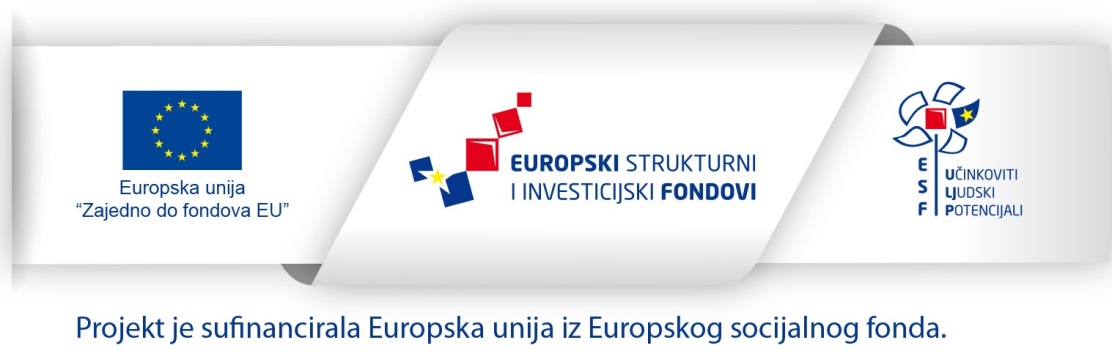 